ENCUESTA PARA NIÑOS Y NIÑAS DE 6 A 11 AÑOS CON Y SIN DISCAPACIDADAplica: Profesional del equipo de apoyo a la supervisiónDiligencia: Niño o NiñaEl profesional que aplica la encuesta debe tener en cuenta las características de desarrollo del niño o niña y apoyar el diligenciamiento o diligenciar el formulario en los casos que así se requiera.Instrucciones para el profesional:Establezca un ambiente empático con el niño o niña a quien se va a aplicar el cuestionario.Explique a los niños y niñas la actividad de manera clara y sencilla, utilice una metodología lúdica para facilitar la comprensión del ejercicio a realizar. Diligencie el campo de los datos personales.Explique que las respuestas son personales y que no hay correctas o incorrectas, buenas o malas, lo importante es que el niño o niña pueda expresar lo que piensa.Después de que el niño o niña haya leído las instrucciones, verifique que las haya comprendido y si es necesario explique nuevamente.Verifique que se hayan diligenciado cada una de las preguntas.DATOS PERSONALESDATOS PERSONALESDATOS PERSONALESDATOS PERSONALESDATOS PERSONALESDATOS PERSONALESDATOS PERSONALESDATOS PERSONALESDATOS PERSONALESDATOS PERSONALESDATOS PERSONALESDATOS PERSONALESDATOS PERSONALESDATOS PERSONALESDATOS PERSONALESRegional:Regional:Código de la entidad contratista:Código de la entidad contratista:Fecha aplicación:Fecha aplicación:Fecha nacimiento:Fecha nacimiento:Sexo:Sexo:Sexo:Hombre:Hombre:Hombre:Hombre:Hombre:Mujer:Mujer:Documento identidad:Documento identidad:Tipo documento:R.C.R.C.C.C.C.C.C.C.C.C.C.C.S.IS.IDocumento identidad:Documento identidad:Tipo documento:T.I.T.I.S.DS.DS.DS.DS.DNúmero:N° SIM:N° SIM:Nacionalidad:Nacionalidad:Nacionalidad:Nacionalidad:Nacionalidad:Nacionalidad:Nacionalidad:Escolaridad: Escolaridad: Educación inicialEducación inicialEducación inicialEducación superiorEducación superiorEducación superiorEducación superiorEducación superiorBásica primariaBásica primariaEscolaridad: Escolaridad: Básica secundaria y media vocacional Básica secundaria y media vocacional Básica secundaria y media vocacional Educación especialEducación especialEducación especialEducación especialEducación especialFormación para el trabajo y desarrollo humano Formación para el trabajo y desarrollo humano No aplicaBásica secundaria y media vocacional Básica secundaria y media vocacional Básica secundaria y media vocacional Educación especialEducación especialEducación especialEducación especialEducación especialFormación para el trabajo y desarrollo humano Formación para el trabajo y desarrollo humano Estado PARD:Estado PARD:VulneraciónAdoptabilidadAdoptabilidadAdoptabilidadAdoptabilidadAdoptabilidadAdoptabilidadAdoptabilidadSin resoluciónSin resoluciónAutoridad administrativa responsable:Autoridad administrativa responsable:Comisario(a) de familia:Comisario(a) de familia:Comisario(a) de familia:Comisario(a) de familia:Comisario(a) de familia:Comisario(a) de familia:Comisario(a) de familia:Comisario(a) de familia:Defensor(a) de familia:Defensor(a) de familia:Defensor(a) de familia:Nombre autoridad administrativa responsableNombre autoridad administrativa responsableFase del proceso de atención:Fase del proceso de atención:Identificación, diagnóstico y acogidaFortalecimientoFortalecimientoFortalecimientoFortalecimientoFortalecimientoFortalecimientoFortalecimientoProyección y Preparación para el egresoProyección y Preparación para el egresoDiscapacidad:Discapacidad:SISISISISINONONONONONODiscapacidad:Discapacidad:IntelectualMental psicosocialMental psicosocialMental psicosocialMental psicosocialMental psicosocialOtros tiposOtros tiposOtros tiposFecha de ingreso:Fecha de ingreso:II. PERCEPCIÓN DEL TRATO SIEMPREALGUNAS VECESALGUNAS VECESNUNCA Los adultos de esta modalidad me tratan de forma amable y respetuosa.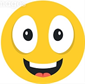 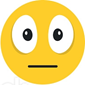 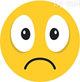 Todos los niños y niñas de esta modalidad tenemos los mismos derechos y nos tratan igual.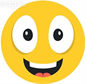 III. CALIDAD DEL SERVICIOSIEMPREALGUNAS VECESALGUNAS VECESNUNCA Siento que me ayudan a resolver la situación por la cual ingresé a esta modalidad.Me gustan las actividades que me proponen en esta modalidad.IV. PREVENCION DE VIOLENCIASSIEMPREALGUNAS VECESALGUNAS VECESNUNCA Siento que los adultos de esta modalidad me cuidan y me protegen de cualquier peligro.Se presentan situaciones en esta modalidad que me hacen sentir mal o incómodo.Tienen en cuenta mi opinión cuando manifiesto aquello que me gusta y no me gusta de esta modalidad.V. PARTICIPACIÓNSIEMPREALGUNAS VECESALGUNAS VECESNUNCA En esta modalidad tienen en cuenta mis opiniones sobre las actividades que realizamos.Estoy de acuerdo con las estrategias o actividades por medio de las cuales puedo expresar mis opiniones.VI. AUTORIDADES ADMINISTRATIVASSINONONO¿Conozco a mi Defensor o Comisario de familia?VII. AUTORIDADES ADMINISTRATIVASSIEMPREALGUNAS VECESNUNCA ¿Tu Defensor o Comisario de Familia habla contigo?VIII. OBSERVACIONES GENERALES DEL NIÑO O NIÑA:Registra las observaciones, sugerencias o peticiones que tengas frente a la atención que recibes en la modalidad. IX. OBSERVACIONES GENERALES DEL PROFESIONAL:Registre cualquier situación observada en la visita que pudiera representar un riesgo y/o amenaza para vulneración de derechos o la prestación del servicio o amplíe la información que considere importante frente las respuestas del niño o niña.